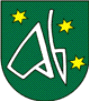 Všeobecne záväzné nariadenie obce Nižná Hutka č. 5/2012o miestnej dani za nevýherné hracie prístrojeObec Nižná Hutka, Obecné zastupiteľstvo v Nižnej Hutke v zmysle § 4 ods. 3 písm. c) , §  § 11 ods. 4 písm. d), e) a g) zákona č. 369/1990 Zb. o obecnom zriadení v znení neskorších zmien a doplnkov a v súlade s § 59 a súvisiacich ustanovení zákona č. 582/2004 Z.z. o miestnych daniach a miestnom poplatku za komunálne odpady a drobné stavebné odpady v znení neskorších zmien a doplnkov vydáva:všeobecne záväzného nariadenia Obce Nižná Hutka o miestnych daniach a miestnom poplatku za komunálne odpady a drobné stavebné odpady ( ďalej len VZN). § 1Úvodné ustanoveniaZákladné náležitosti o miestnej dani za nevýherné hracie prístroje sú ustanovené v § 52 až 59 zákona č. 582/2004 Z.z. o miestnych daniach a miestnom poplatku za komunálne odpady a drobné stavebné odpady v znení neskorších zmien a doplnkov.§ 2Základné ustanoveniaObec Nižná Hutka ako správca dane (ďalej len „správca dane“) týmto VZN zavádza s účinnosťou od 1.1.2013 miestnu daň za nevýherné hracie prístroje.§ 3Predmet úpravy VZNPredmetom tohto všeobecne záväzného nariadenia je určenie náležitosti miestnej dani za nevýherné hracie prístroje podľa splnomocňovacieho ustanovenia § 59 zákona č. 582/2004 Z.z. správcom dane.§ 4Sadzba daneSprávca dane určuje sadzbu dane 90 EUR za jeden nevýherný hrací prístroj a kalendárny rok.§ 5Spôsob vedenia preukaznej evidencie na účely dane a spôsob identifikácie nevýherných hracích prístrojovDaňovník je povinný viesť preukaznú písomnú (alebo elektronickú) evidenciu nevýherných hracích prístrojov v rozsahu údajov:výrobné číslo prístrojadátum začatia prevádzkovania prístrojaoznačenie prevádzky a miesta, kde je prístroj umiestnenýidentifikačné údaje prevádzkovateľa (obchodné meno, sídlo alebo miesto podnikania, IČO, štatutárny zástupca, prevádzkovateľ)Daňovník je povinný na výzvu správcu dane bezodkladne predložiť inventárny zoznam evidencie nevýherných hracích prístrojov.Daňovník je povinný označiť každý nevýherný hrací prístroj na viditeľnom mieste štítkom, kde musí byť uvedené obchodné meno prevádzkovateľa, sídlo resp. miesto podnikania, IČO, dátum začatia prevádzkovania nevýherného hracieho prístroja a výrobné číslo.§ 6Zrušovacie ustanovenieTýmto VZN sa zrušuje Všeobecne záväzné nariadenie Obce Nižná Hutka č. 6/2011.§ 7Záverečné ustanovenieObecné zastupiteľstvo v Nižnej Hutke sa uznieslo na vydaní tohto VZN na svojom zasadnutí dňa 29.11.2012 pod č 4/5/12 a toto VZN nadobúda účinnosť dňom 1.1.2013.        Mária Szászfaiová	                                                             		            	starostka obce			Návrh tohto všeobecne záväzného nariadenia bol vyvesený na verejné pripomienkovanie dňa 13.11.2012 a zvesený dňa 29.11.2012.Všeobecne záväzné nariadenie bolo vyvesené na úradnej tabuli obce Nižná Hutka dňa 30.11.2012. a zvesené dňa 15.12.2012.Toto všeobecné záväzné nariadenie nadobúda platnosť dňa 15.12.2012.